      КАРАР                                                                                        постановление      07 июнь 2021 йыл.                                   № 34                                07 июня 2021 годаО создании штаба профилактики гибели  людей на водеНа основании решения Комиссии по чрезвычайным ситуациям и обеспечении пожарной безопасности Республики Башкортостан № 13 от 01.06.2021 года Администрация  сельского поселения Большешадинский сельсовет муниципального района Мишкинский район Республики Башкортостан ПОСТАНОВЛЯЕТ:1. Создать оперативный штаб по профилактике несчастных случаев на воде на территории сельского поселения Большешадинский сельсовет муниципального района Мишкинский район Республики Башкортостан на период работы с 07 июня 2021 года по 30 августа 2021 г. и утвердить его состав (приложение №1);2. Оперативному штабу:2.1. Оказывать содействие гражданам в выполнении требований и рекомендаций решения заседания КЧС и ОПБ РБ №13 от 01.07.2021 года;3. Организовать работу согласно постановлению Администрации МР Мишкинский район №192 от 18 мая 2021 года «Об организации отдыха людей на воде в 2021 году»; 3.1. Составить график и ежедневно с 07.06.2021 г. по 31.07.2021 г. проводить рейды профилактической группой сельского поселения по водоемам и местам несанкционированного купания. В случаи выявления гражданами нарушений правил охраны жизни людей на водных объектах составлять административные протокола согласно ст.13.12 Кодекса Республики Башкортостан об административных правонарушениях. Проводить распространение памяток и листовок о правилах поведения на воде;3.2. В неустановленных для купания местах выставить знаки, запрещающие купание;3.3. Ежедневно  с 07.06.2021 по 31.07.2021 г. предоставлять информацию в ЕДДС до 17.00 часов о проводимой работе профилактических групп, согласно приложению  №2, для дальнейшей передачи информации в Территориальный центр мониторинга и прогнозирования ГК РБ по ЧС;4.   Профилактической группе сельского поселения  усилить работу по выявлению нарушителей Правил охраны жизни людей на воде в Республике Башкортостан с составлением протоколов об административных правонарушениях;5. Принимать неотложные меры по недопущению гибели людей на водных объектах на территории СП Большешадинский сельсовет муниципального района Мишкинский район Республики Башкортостан;6. Обеспечить, в пределах компетенции, информирование населения по вопросам предупреждения гибели людей на водных объектах;7. Рекомендовать членам оперативного штаба по требованию руководителя штаба прибывать к месту сбора в установленные сроки;8. Обеспечить направление ежедневно до 18.00 часов с 07.06.2021 по 31.07.2021 г. сводного отчета о проделанной работе профилактических групп в Территориальный центр мониторинга и прогнозирования ГК РБ по ЧС  через ЕДДС МР Мишкинский район.9. Контроль за исполнением данного постановления оставляю за собой. Глава сельского поселения                                                      Р.К.АллаяровСостав оперативного штаба по профилактике гибели  людей на водеПриложение №2к Постановлению Администрации                                                                                                                                                                                                                             СП Большешадинский сельсоветмуниципального района Мишкинскийрайон Республики Башкортостанот  «07»  июня  2021г. №  34Информация о проведенных мероприятиях профилактических групп сельских поселений (ежедневно до 17.00 в ЕДДС Администрации МР)БАШКОРТОСТАН РЕСПУБЛИКАһЫ МИШКӘ РАЙОНЫМУНИЦИПАЛЬ РАЙОНЫНЫҢОЛО ШАҘЫ АУЫЛ СОВЕТЫАУЫЛ БИЛӘМӘҺЕХАКИМИӘТЕ452345 Оло Шаҙы ауылы,Али Карнай урамы,7Тел: 2-33-40 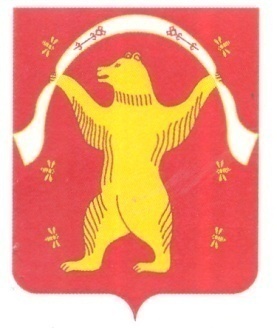 РЕСПУБЛИКА БАШКОРТОСТАН АДМИНИСТРАЦИЯСЕЛЬСКОГО ПОСЕЛЕНИЯБОЛЬШЕШАДИНСКИЙ СЕЛЬСОВЕТМУНИЦИПАЛЬНОГО РАЙОНАМИШКИНСКИЙ РАЙОН452345 д.Большие Шады,улица Али Карная,7Тел:2-33-40 Приложение №1 к Постановлению  АдминистрацииСП Большешадинский сельсоветмуниципального района Мишкинский район Республики Башкортостанот  «07 »  июня  2021г. №  34Аллаяров Р.К.Глава СП Большешадинский сельсовет, руководитель штаба;Фахрисламов Ф.Д.Валиуллин Н.А.Карамутдинов И.М.   Каримов Ф.Г.  Шаяхметов Ф.А.     – заместитель руководителя штаба (по согласованию); учитель филиала МБОУ лицей №1 им.Ф.Булякова с.Мишкино ООШ д.Иштыбаево, староста д.Иштыбаево; староста д.Карасимово; староста д.Малые Шады;депутат Совета СП Большешадинский сельсовет, староста д. КалмазанУправляющий делами СП:                       Хаматнурова А.Х.№п/пСельское поселениеОборудование запрещающими и предупреждающими аншлагами мест несанкционированного купания людей(количество установленных аншлагов за сутки)количество рейдов за суткиОрганизация патрулирования профилактическими группами у водоемов за суткиОрганизация патрулирования профилактическими группами у водоемов за суткиКоличество составленных протоколов об административном правонарушенииза суткиИнформирование родителей о несчастных случаях на воде с детьми и недопустимости отпуска детей к водоемам одних и оставления их без контроля у воды(за сутки)Количество размещенных в сельских поселениях профилактических материалов, указать где размещены№п/пСельское поселениеОборудование запрещающими и предупреждающими аншлагами мест несанкционированного купания людей(количество установленных аншлагов за сутки)количество рейдов за суткиКоличество профилактических группКоличество человек Количество составленных протоколов об административном правонарушенииза суткиИнформирование родителей о несчастных случаях на воде с детьми и недопустимости отпуска детей к водоемам одних и оставления их без контроля у воды(за сутки)Количество размещенных в сельских поселениях профилактических материалов, указать где размещеныБольшешадинский